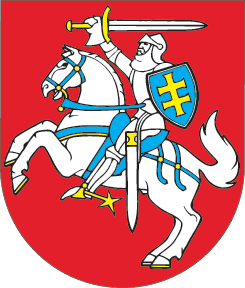 LIETUVOS RESPUBLIKOSPRIEŠGAISRINĖS SAUGOS ĮSTATYMO NR. IX-1225 7 IR 16 STRAIPSNIŲ PAKEITIMOĮSTATYMAS2018 m. gruodžio 13 d. Nr. XIII-1767Vilnius1 straipsnis. 7 straipsnio pakeitimas Papildyti 7 straipsnį 2 dalimi ir visą straipsnį išdėstyti taip:„7 straipsnis. Priešgaisrinės apsaugos ir gelbėjimo departamentas1. Priešgaisrinės apsaugos ir gelbėjimo departamentas, įgyvendindamas šį Įstatymą: 1) pagal kompetenciją organizuoja gaisrų gesinimo, žmonių ir turto gelbėjimo, gaisrų padarinių mažinimo darbus ir jiems vadovauja; 2) organizuoja valstybinę priešgaisrinę priežiūrą;3) pagal kompetenciją rengia ir priima priešgaisrinę saugą reglamentuojančius teisės aktus;4) tvirtina įmonių, įstaigų ir organizacijų vadovų ir atsakingų asmenų, kuriems pavesta kontroliuoti objekto priešgaisrinę būklę ir imtis priemonių priešgaisrinės saugos reikalavimams vykdyti, priešgaisrinės saugos mokymo programas ir mokymo tvarką;5) nustato minimalius priešgaisrinės saugos mokymo programų, pagal kurias įmonėse, įstaigose ir organizacijose mokomi valstybės tarnautojai ir darbuotojai, reikalavimus;6) nustato objekto atitikties priešgaisrinę saugą reglamentuojantiems teisės aktams deklaravimo tvarką; 7) nustato objektų atitikties priešgaisrinę saugą reglamentuojantiems teisės aktams patikrinimų atlikimo tvarką; 8) informuoja visuomenę priešgaisrinės saugos klausimais; 9) taiko mokslines ir technines naujoves priešgaisrinės saugos srityje, koordinuoja gaisrinės ir gelbėjimo technikos, gaisrinės saugos įrenginių, priešgaisrinių priemonių, gaisrinės automatikos įrenginių atitikties įvertinimą;10) skatina gyventojų, asociacijų, savanorių ugniagesių veiklą priešgaisrinės saugos srityje; 11) nustato savanorių ugniagesių, dalyvaujančių gesinant gaisrus, sveikatos reikalavimus, suderintus su Sveikatos apsaugos ministerija, taip pat jų bendrojo fizinio parengtumo reikalavimus, mokymo ir kvalifikacijos tobulinimo tvarką; 12) teikia savivaldybių priešgaisrinėms tarnyboms metodinę pagalbą; 13) vidaus reikalų ministrui pavedus (įgaliojus) prižiūri, kaip atliekama valstybės perduota savivaldybėms priešgaisrinės saugos funkcija, kaip vykdomi savivaldybių priešgaisrinėms tarnyboms vidaus reikalų ministro ar jo įgalioto Priešgaisrinės apsaugos ir gelbėjimo departamento direktoriaus nustatyti jų veiklos kokybiniai ir (ar) kiekybiniai rodikliai; 14) nustato tipinę savivaldybių priešgaisrinių tarnybų, savanorių ugniagesių veiklos atlikimo ir savanorių ugniagesių veiklos organizatoriaus funkcijų vykdymo tvarką; 15) atlieka kitas šio Įstatymo ir kitų teisės aktų nustatytas funkcijas.2. Priešgaisrinę saugą Priešgaisrinės apsaugos ir gelbėjimo departamento priskirtose teritorijose užtikrina Priešgaisrinės apsaugos ir gelbėjimo departamento teritoriniai struktūriniai padaliniai – Priešgaisrinės apsaugos ir gelbėjimo departamento priešgaisrinės gelbėjimo valdybos. Priešgaisrinės apsaugos ir gelbėjimo departamento priešgaisrinių gelbėjimo valdybų vadovams ir jų pavaduotojams taikoma Vidaus tarnybos statuto nustatyta pareigūnų rotacija.“2 straipsnis. 16 straipsnio pakeitimas 1. Pakeisti 16 straipsnio 2 dalį ir ją išdėstyti taip:„2. Valstybinė priešgaisrinė gelbėjimo tarnyba yra nuolatinės parengties civilinės saugos ir gelbėjimo sistemos dalis, gesinanti gaisrus, atliekanti žmonių ir turto gelbėjimo darbus. Jos veikla organizuojama Lietuvos Respublikos teritorijos administracinių vienetų centruose ir gaisro atžvilgiu pavojinguose objektuose, kai dėl šių objektų priešgaisrinės saugos jų savininkai (valdytojai) sudaro sutartis su Priešgaisrinės apsaugos ir gelbėjimo departamentu.“2. Pakeisti 16 straipsnio 5 dalį ir ją išdėstyti taip:„5. Priešgaisrinės apsaugos ir gelbėjimo departamentas teikia metodinę pagalbą kitoms priešgaisrinėms gelbėjimo pajėgoms ir pagal kompetenciją kontroliuoja jų pasirengimą veikti gesinant gaisrus.“3 straipsnis. Įstatymo įsigaliojimas ir įgyvendinimas1. Šis įstatymas, išskyrus šio straipsnio 2 dalį, įsigalioja 2019 m. sausio 1 d.2. Lietuvos Respublikos Vyriausybė, Lietuvos Respublikos vidaus reikalų ministras, Priešgaisrinės apsaugos ir gelbėjimo departamento prie Vidaus reikalų ministerijos direktorius iki 2018 m. gruodžio 31 d. priima šio įstatymo įgyvendinamuosius teisės aktus. Skelbiu šį Lietuvos Respublikos Seimo priimtą įstatymą.Respublikos Prezidentė	Dalia Grybauskaitė